363110, Республика Северная Осетия – Алания, с. Михайловское, ул. К. Либкнехта, 84;                                                          тел./ факс: 8(86738) 23-01-06; 23-00-09, http://адм-михайловское.рф, e-mail: s.adm.mix@mail.ruПОСТАНОВЛЕНИЕ   № 2/1                                                                                         17 января 2023 г.Об утверждении муниципальной программы«Профилактика незаконного потребления иоборота наркотических средств ипсихотропных веществ, наркоманиина территории Михайловского сельского поселения» на 2023 год            В целях противодействия незаконному обороту наркотиков на территории Михайловского сельского поселения, профилактики правонарушений, связанных с употреблением и распространением наркотических и психотропных веществ, руководствуясь Уставом Михайловского сельского поселения, администрация Михайловского сельского поселения Пригородного муниципального района Республики Северная Осетия - Аланияпостановляет: 1. Утвердить муниципальную программу «Профилактика незаконного потребления наркотических средств и психотропных веществ, наркомании на территории Михайловского сельского поселения» на 2023 год согласно приложению. 2. Опубликовать настоящее постановление на официальном сайте органов местного самоуправления Михайловского  сельского поселения Пригородного муниципального района РСО-Алания2. Постановление вступает в силу со дня его подписания и опубликования.3. Контроль за исполнением настоящего постановления оставляю за собой.Глава администрации  Михайловского сельского поселения                                                                          А. В. ХубаевПриложение №1к постановлению администрацииМихайловского сельского поселенияПригородного муниципального районаРСО-Алания от 17.01.2023 № 2/1Муниципальная программа «Профилактика незаконного потребления и оборота наркотических средств и психотропных веществ, наркомании на территории Михайловского сельского поселения» на 2023 год.Содержание1. Паспорт Программы.2. Характеристика проблемы, на решение которой направлена Программа.3. Цель, задачи, сроки реализации.4. Механизм реализации Программы и контроль за ходом ее выполнения.5. Оценка социально-экономической эффективности реализации Программы.6. Перечень программных мероприятий.                                     1. Паспорт Программы2. Характеристика проблемы, на решение которой направлена ПрограммаПрограмма по противодействию злоупотреблению наркотиками и их незаконному обороту на 2023 год Михайловского сельского поселения Пригородного муниципального района РСО-Алания разработана в соответствии с Указом Президента РФ от 23 ноября 2020 г. N 733 "Об утверждении Стратегии государственной антинаркотической политики Российской Федерации на период до 2030 года"», Федеральным законом от 08.01.1998 № 3-ФЗ «О наркотических средствах и психотропных веществах», Указом Президента РФ от 18.10.2007 N 1374 "О дополнительных мерах по противодействию незаконному обороту наркотических средств, психотропных веществ и их прекурсоров". Наркомания как социально и криминально опасное явление присутствовала в жизни общества на всех стадиях его развития. Однако наиболее высокого уровня ее распространение достигло в последнее десятилетие XX века, сформировавшись в глобальную наркоугрозу, которая уже привела к необратимой деградации и гибели огромного числа людей, выступая катализатором общего роста преступности, теневой экономики и коррупции. Уводя трудовые ресурсы от созидательных процессов, наркомания разрушает здоровье людей, подрывает морально-этические и культурные устои общества и тем самым выступает одной из основных угроз безопасности страны и сохранению ее человеческого потенциала.На наркоситуацию оказывает влияние также наличие собственной растительной сырьевой базы для производства наркотиков. Из растений, содержащих наркотические вещества, наиболее распространена дикорастущая конопля. Доступность растительного сырья и простота изготовления из него наркотиков привлекают внимание, как производителей, так и потребителей.Анализ складывающейся наркоситуации дает основание прогнозировать расширение масштабов, повышение опасности, изощренности и дерзости преступлений, связанных с незаконным оборотом наркотиков, возрастание тяжести социально-экономических последствий противоправного потребления наркотиков и их незаконного оборота.Критерием оценки эффективности Программы станет снижение уровня заболеваемости синдромом зависимости от наркотических средств и сдерживание распространения незаконного потребления наркотиков путем программных мероприятий, как среди несовершеннолетних, так и среди взрослого населения.3. Цель и задачи программы, сроки реализацииОсновной целью программы является противодействие незаконному обороту наркотиков на территории сельского поселения, профилактика правонарушений связанных с употреблением и распространением наркотических и психотропных веществ.Для достижения поставленной цели необходимо решение следующихзадач:- проведение профилактических мероприятий по сокращению незаконного потребления наркотиков;- ограничение доступности наркотиков, находящихся в незаконном обороте;- пропаганда здорового и безопасного образа жизни, формирование у молодежи антинаркотических установок;- ежеквартальное проведение комплексного мониторинга наркоситуации на территории Михайловского сельского поселения Пригородного муниципального района ;- содействие правоохранительным органам в борьбе с наиболее опасными формами незаконного оборота наркотиков;- развитие альтернативного поведения подростков, массовое внедрение физической культуры, спорта.Сроки  реализации программы: 2023 г.4. Механизм реализации Программы и контроль за ходом ее выполненияОсновой реализации Программы должно стать создание правового, организационного и других видов обеспечения достижения поставленной цели по противодействию незаконному обороту наркотиков на территории сельского поселения. Координацию деятельности исполнителей осуществляет администрация Михайловского сельского поселения Пригородного муниципального района.5. Оценка социально-экономической эффективности реализации ПрограммыВ ходе реализации Программы планируется консолидировать усилия правоохранительных органов, медицинских служб, общественных организаций, образовательных учреждений и населения в борьбе с незаконным оборотом и употреблением наркотиков на территории поселения.Результаты реализуемых направлений Программы позволят избежать роста распространения наркотиков и будут способствовать стабилизации состояния правопорядка в Михайловском сельском поселении Пригородного муниципального района РСО-Алания.Перечень мероприятий ПрограммыУæрæсейы ФедерациРеспубликæЦæгат Ирыстон – АланиГорæтгæрон районы Михаловскы хъæуыадминистраци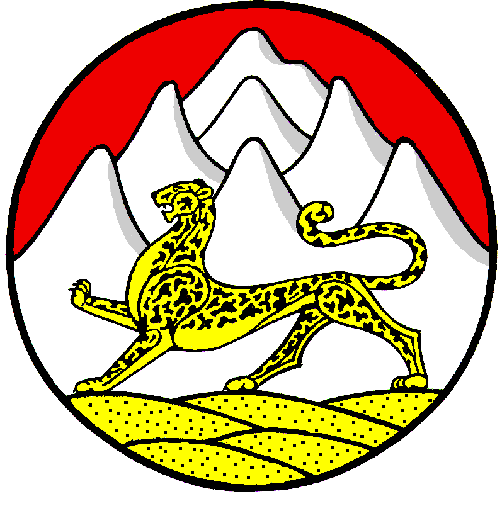 Российская ФедерацияРеспубликаСеверная Осетия – АланияАдминистрация Михайловского сельского поселения Пригородного района Наименование программыМуниципальная программа «Профилактика незаконного потребления и оборота наркотических средств и психотропных веществ, наркомании на территории Михайловского сельского поселения» на 2023 год»Основание для разработкипрограммы- Указ Президента РФ от 23 ноября 2020 г. N 733 "Об утверждении Стратегии государственной антинаркотической политики Российской Федерации на период до 2030 года"»;- Федеральный закон от 08.01.1998 № 3-ФЗ «О наркотических средствах и психотропных веществах»;- Указ Президента РФ от 18.10.2007 N 1374(ред. от 31.10.2022)"О дополнительных мерах по противодействию незаконному обороту наркотических средств, психотропных веществ и их прекурсоров"Заказчик программыАдминистрация Михайловского сельского поселения    Пригородного муниципального района РСО-АланияРазработчикАдминистрация Михайловского сельского поселения   Пригородного муниципального района РСО-АланияИсполнителиАдминистрация Михайловского сельского поселения  Пригородного муниципального района РСО-АланияЦель и задачи программы:Цель:- снижение уровня заболеваемости населения наркоманией;- предупреждение, выявление и пресечение незаконного оборота наркотиков и их прекурсоровЦель и задачи программы:Задачи:- проведение профилактических мероприятий по сокращению незаконного потребления наркотиков;- ограничение доступности наркотиков, находящихся в незаконном обороте;Сроки  реализации программы:2023 годОбъемы и источники финансированияБез финансирования.Контроль за исполнением ПрограммыАдминистрация Михайловского сельского поселения  Пригородного муниципального района РСО-Алания                                       Ожидаемые конечные       результаты       реализации      ПрограммыПротиводействие злоупотреблению наркотиками и их незаконному обороту в Михайловском  сельском поселении Пригородного муниципального района РСО-Алания№ п/пНаименование мероприятияИсполнительИсполнительСрок исполнения (год)Источники и объем финансированияИсточники и объем финансирования№ п/пНаименование мероприятияИсполнительИсполнительСрок исполнения (год)Источники финансированияОбъем финансирования (рублей)12334561. Информационно-пропагандистское направление профилактики незаконного потребления и оборота наркотических средств и психотропных веществ, наркомании1. Информационно-пропагандистское направление профилактики незаконного потребления и оборота наркотических средств и психотропных веществ, наркомании1. Информационно-пропагандистское направление профилактики незаконного потребления и оборота наркотических средств и психотропных веществ, наркомании1. Информационно-пропагандистское направление профилактики незаконного потребления и оборота наркотических средств и психотропных веществ, наркомании1. Информационно-пропагандистское направление профилактики незаконного потребления и оборота наркотических средств и психотропных веществ, наркомании1. Информационно-пропагандистское направление профилактики незаконного потребления и оборота наркотических средств и психотропных веществ, наркомании1. Информационно-пропагандистское направление профилактики незаконного потребления и оборота наркотических средств и психотропных веществ, наркомании1.1Информирование населения о контактных телефонах анонимной «Горячей линии» для приема сообщений о местах продажи наркотиков и других правонарушений»Администрациясельского поселенияАдминистрациясельского поселения2023Не предусмотрено-1.2Контроль за неиспользуемыми земельными участками на предмет выявления фактов произрастания или незаконного культивирования наркосодержащих растенийАдминистрациясельского поселенияАдминистрациясельского поселения2023Не предусмотрено-1.3Ведение разъяснительной работы с землепользователями и землевладельцами об ответственности за незаконное культивирование запрещенных к возделыванию растений, содержащих наркотические вещества, и непринятие мер по их уничтожениюАдминистрациясельского поселенияАдминистрациясельского поселения2023Не предусмотрено-1.4Взаимодействие с участковым инспектором по профилактической работе с населениемАдминистрациясельского поселения, участковый инспектор ( по согласованию)Администрациясельского поселения, участковый инспектор ( по согласованию)2023Не предусмотрено-1.5Распространение в местах массового пребывания людей информационных материалов (листовок, буклетов) на антинаркотическую тематикуАдминистрациясельского поселенияАдминистрациясельского поселения2023 (третий квартал)Средства местного бюджета100001.6Организация и проведение профилактических мероприятий, посвященных Международному дню борьбы с наркоманией и наркобизнесомАдминистрациясельского поселенияАдминистрациясельского поселения2023Не предусмотрено-1.7Проведение в учреждениях культуры агитационной работы по профилактике наркомании и формировании здорового образа жизни: «Скажем наркотикам нет»Администрациясельского поселенияАдминистрациясельского поселения2023Не предусмотрено-1.8Организация и проведение профилактики потребления наркотиков в школе, а также проведение классных часов и родительских собраний на антинаркотическую тематикуАдминистрациясельского поселения,МБОУ "СОШ ИМ. ГЕРОЯ СОВЕТСКОГО СОЮЗА А. М. СЕЛЮТИНА  (по согласованию)Администрациясельского поселения,МБОУ "СОШ ИМ. ГЕРОЯ СОВЕТСКОГО СОЮЗА А. М. СЕЛЮТИНА  (по согласованию)2023Не предусмотрено-1.9Выявление и уничтожение очагов произрастания конопли, мака и других дикорастущих наркосодержащих растенийАдминистрациясельского поселенияАдминистрациясельского поселения2023Не предусмотрено-